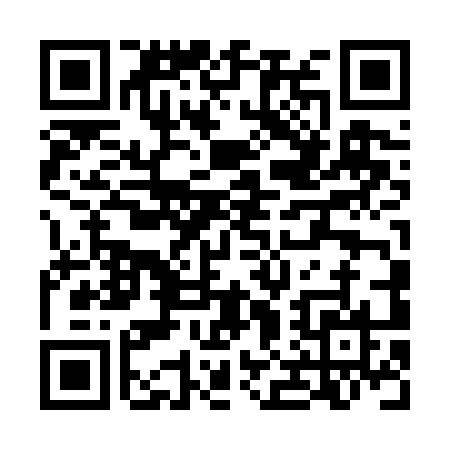 Prayer times for Bahnhof Reken, GermanyWed 1 May 2024 - Fri 31 May 2024High Latitude Method: Angle Based RulePrayer Calculation Method: Muslim World LeagueAsar Calculation Method: ShafiPrayer times provided by https://www.salahtimes.comDateDayFajrSunriseDhuhrAsrMaghribIsha1Wed3:306:021:295:328:5711:172Thu3:266:001:295:338:5811:213Fri3:225:581:295:349:0011:244Sat3:195:561:295:349:0211:275Sun3:155:551:285:359:0311:316Mon3:145:531:285:359:0511:347Tue3:145:511:285:369:0711:358Wed3:135:491:285:379:0811:369Thu3:125:481:285:379:1011:3610Fri3:125:461:285:389:1111:3711Sat3:115:441:285:399:1311:3812Sun3:105:431:285:399:1411:3813Mon3:105:411:285:409:1611:3914Tue3:095:401:285:409:1811:4015Wed3:085:381:285:419:1911:4016Thu3:085:371:285:429:2111:4117Fri3:075:351:285:429:2211:4218Sat3:075:341:285:439:2411:4219Sun3:065:321:285:439:2511:4320Mon3:065:311:285:449:2611:4421Tue3:055:301:285:459:2811:4422Wed3:055:291:295:459:2911:4523Thu3:045:271:295:469:3111:4624Fri3:045:261:295:469:3211:4625Sat3:045:251:295:479:3311:4726Sun3:035:241:295:479:3411:4827Mon3:035:231:295:489:3611:4828Tue3:025:221:295:489:3711:4929Wed3:025:211:295:499:3811:4930Thu3:025:201:295:499:3911:5031Fri3:025:191:305:509:4011:50